Pressemitteilung
Solidarprojekt „Glasfaserausbau Mittlere Geest“:
Erste Gemeinden bekommen Chance auf GlasfaserAussicht auf schnelles Internet für 22 GemeindenVermarktung im ersten Aktionsgebiet am 1. Mai gestartetErfde und Tielen sowie Hüsby, Lürschau und Schuby haben bis 08. Juli einmalige Chance auf kostenlosen HausanschlussKiel, 02.05.2018 – Anfang März schloss der Breitbandzweckverband Mittlere Geest (BZMG) einen Pacht- und Betreibervertrag mit der TNG Stadtnetz GmbH (TNG) für das zu errichtende kommunale Glasfasernetz. Gemeinsam verfolgen beide das Ziel die 22 Gemeinden des BZMG mit schnellem und zukunftssicheren Internet zu versorgen. Dazu wurden die Ämter Arensharde und Kropp-Stapelholm in mehrere Aktionsgebiete unterteilt, in denen die Bürgerinnen und Bürger in mehrwöchigen Aktionszeiträumen die Gelegenheit haben, sich über einen Glasfaseranschluss zu informieren und ihren Vertrag für eines der Produkte einzureichen. Der erste Vermarktungszeitraum begann am 01. Mai in den Gemeinden Erfde und Tielen sowie Hüsby, Lürschau und Schuby. Bis zum 08. Juli haben die Interessenten Zeit, einen kostenlosen Glasfaserhausanschluss zu sichern.„Wir freuen uns sehr, dass das erste Vermarktungsgebiet gestartet ist, denn dies ist eine einmalige Chance, die unterversorgten Gebiete an eine leistungsstarke und stabile Internetversorgung anzuschließen, die dem steigenden Breitbandbedarf gerecht wird.“, so Johann Nissen, Vorsteher des BZMG „Denn nur mit diesem durch den Bund geförderten Solidarprojekt werden nicht nur die größeren Siedlungsgebiete angeschlossen, sondern der gesamte ländliche Raum mit schnellem Internet versorgt.“ Doch damit der Bau des kommunalen Netzes ermöglicht werden kann, welches dann den Gemeinden gehört, ist es notwendig, dass sich insgesamt mindestens 60 % der Haushalte diesem Projekt anschließen und sich für Glasfaser entscheiden.Informationsveranstaltungen zum AuftaktDer Vermarktungszeitraum in den fünf Gemeinden des ersten Aktionsgebietes beginnt mit Informationsveranstaltungen, auf denen der BZMG und TNG die Bürgerinnen und Bürger über den geplanten Ausbau informieren. Daran anschließend werden TNG-Mitarbeiter an zahlreichen Beratungsterminen in den Gemeinden vor Ort sein, bei denen Interessierte individuelle Fragen klären und ihre Antragsformulare einreichen können. Alle Termine der Informationsveranstaltungen und Beratungstermine finden sich auch unter www.tng.de/MittlereGeest. Auf der TNG-Homepage ist es zudem möglich die Bestellung online von zu Hause abzuschließen. Nächste Informationsveranstaltungen AG 1 – Amt ArenshardeMontag, 7. Mai, 19 Uhr, Schuby – Aula der Grundschule, Bahnhofstraße 18 Dienstag, 8. Mai, 19 Uhr, Hüsby – Mehrzweckhalle, Am SportplatzNächste Informationsveranstaltung AG 1 – Amt Kropp-StapelholmDonnerstag, 3. Mai, 19:30 Uhr, Erfde – Stapelholm-Halle, Am Sportplatz 6Beratungstermine beginnen am 12. MaiDie ersten Beratungstermine in AG1 – Amt ArenshardeSamstag, 12. Mai, 10-13 Uhr, Hüsby – Mehrzweckhalle, Am SportplatzDonnerstag, 17. Mai, 16-19 Uhr, Schuby – Altes Amtsgebäude, Bahnhofstraße 7 Freitag, 18. Mai, 15-18 Uhr, Lürschau – Gemeindezentrum, Schulweg 11Die ersten Beratungstermine in AG1 – Amt Kropp-StapelholmMontag, 14. Mai, 16-19 Uhr, Erfde – Gemeindebüro, Beekstraße 2Samstag, 19. Mai, 10-13 Uhr, Erfde – Gemeindebüro, Beekstraße 2Mittwoch, 23. Mai, 16-19 Uhr, Tielen – Bürgerhaus Tielen, Kamp 5Infomappe kommt ins HausAlle Bürgerinnen und Bürger haben bereits eine Infomappe von TNG, die alle Vertragsunterlagen, die wichtigsten Produktinformationen und eine Terminübersicht enthält, per Post erhalten. Diese Infomappe erhielten ausschließlich die Bürgerinnen und Bürger, die kein Schild mit dem Hinweis „keine Werbung“ an ihren Briefkästen haben. Interessenten, die bisher keine Infomappe erhalten haben, können sich direkt an TNG wenden, damit ihnen das Infomaterial persönlich zugesendet werden kann.Vorteile sichern mit Vorvertrag für superschnelles InternetDie Glasfaser-Produkte von TNG beginnen ab 24,95 Euro im Monat und beinhalten Bandbreiten von 50, 300, 500 und sogar 1.000 Megabit pro Sekunde. Interessenten, die sich während der Aktionsphase für einen Glasfaseranschluss entscheiden, können sich nicht nur bei den Glasfaserprodukten von TNG einen Neukundenrabatt von bis zu 180,00 Euro sichern, sondern erhalten einen kostenfreien Hausanschluss, inklusive 20 Meter Tiefbau von der Hauswand bis zum öffentlichen Grund. Nach der Aktionsphase kostet dieser 980 Euro.22 Gemeinden aus den Ämtern Arensharde und Kropp-Stapelholm haben sich zum Breitbandzweckverband Mittlere Geest zusammengeschlossen, der den Bau eines flächendeckenden Glasfasernetzes plant und dafür einen Pacht- und Betreibervertrag mit der TNG Stadtnetz GmbH abgeschlossen hat. Das inhabergeführte Unternehmen mit Sitz in Kiel hat sich über die letzten Jahre zu einem der Hauptakteure bei der Breitbandversorgung in Norddeutschland entwickelt. Der Bau des Netzes wird mit Mitteln aus dem Breitbandförderprogramm des Bundes unterstützt. Gemeinsam mit dem BZMG soll ein Glasfasernetz im Open-Access-Modell gebaut werden, das letztendlich den Bürgerinnen und Bürgern gehört und zukünftig offen für alle Telekommunikationsunternehmen ist. 
Mit dem geplanten Ausbau in der Mittleren Geest setzt TNG den langjährigen Weg, die ländlichen Gebiete zukunftssicher mit schnellem Internet zu versorgen, fort. Bereits seit einigen Jahren treibt die TNG in vielen Gebieten in Schleswig-Holstein den Glasfaserausbau voran. Die Mittlere Geest grenzt im Westen und Osten an bereits erschlossene bzw. aktuell vermarktete Versorgungsgebiete und profitiert so von bereits aufgebauten Ressourcen für die Planung und Vermarktung.TNG Stadtnetz GmbH			Projensdorfer Straße 32424106 KielPressekontakt:Nadine Osterndorff, Marketing
nosterndorff@tng.de
Tel.: 0431-7097-10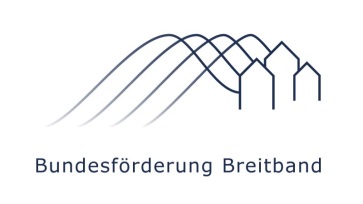 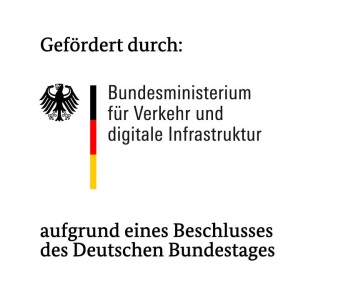 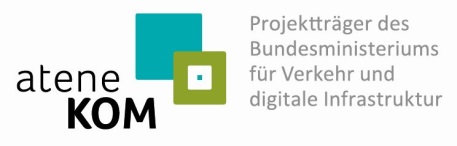 